ОБЩИЕ УСЛОВИЯОРГАНИЗАТОРЫ:ИП Карпова Д.А.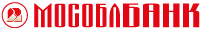 При поддержке 	ПАО МОСОБЛБАНК   Ответственность за организацию соревнований несет Оргкомитет, ответственность за проведение соревнований несет Главная судейская коллегия. Оргкомитет и Главная судейская коллегия оставляют за собой право вносить изменения в программу соревнований в случае непредвиденных обстоятельств. Федерация конного спорта России не несет ответственности по вопросам финансовых обязательств Оргкомитета.ГЛАВНАЯ СУДЕЙСКАЯ КОЛЛЕГИЯ И ОФИЦИАЛЬНЫЕ ЛИЦАДОПОЛНИТЕЛЬНЫЕ УСЛОВИЯ С ЦЕЛЬЮ ПРЕДУПРЕЖДЕНИЯ РАСПРОСТРАНЕНИЯ КОРОНАВИРУСНОЙ ИНФЕКЦИИСАНИТАРНО-ЭПИДЕМИОЛОГИЧЕСКИЕ ТРЕБОВАНИЯ         Соревнования проводятся в соответствии с Постановлением Губернатора Московской области от 28.06.2021 № 213-ПГ  «О внесении изменений в постановление Губернатора Московской области от 13.06.2021 № 178-ПГ «О дополнительных мерах по предотвращению распространения новой коронавирусной инфекции (COVID-2019) на территории Московской области», Постановлением Губернатора Московской области от 30.06.2020 № 306-ПГ «О внесении изменений в постановление Губернатора Московской области от 12.03.2020 № 108-ПГ «О введении в Московской области режима повышенной готовности для органов управления и сил Московской областной системы предупреждения и ликвидации чрезвычайных ситуаций и некоторых мерах по предотвращению распространения новой коронавирусной инфекции (COVID-2019) на территории Московской области», и методическими рекомендациями Главного государственного санитарного врача Российской Федерации от 25 мая 2020 года МР 3.1/2.1.0184-20 «Рекомендации по организации работы спортивных организаций в условиях сохранения рисков распространения COVID-19» и от 4 июня 2020 года МР 3.1/2.1.0192-20 «Рекомендации по профилактике новой коронавирусной инфекции (COVID-19) в учреждениях физической культуры и спорта (открытых и закрытых спортивных учреждениях, физкультурно-оздоровительных комплексах, плавательных бассейнах и фитнес-клубах), письмом Министерства физической культуры и спорта Московской области от 17.02.2021 г. № 23Исх-910.          Предельное единовременное количество участников соревнования составляет не более 50 человек, с возможным одновременным количеством участников не более 50 % от общей вместимости мест для проведения таких мероприятий при условии соблюдения социальной дистанции. Соревнования проводятся при очном присутствии зрителей в пределах не более 50 % от максимального количества посадочных мест.ТЕХНИЧЕСКИЕ УСЛОВИЯ ПРИГЛАШЕНИЯ И ДОПУСКЗАЯВКИ       Предварительные заявки на участие в соревнованиях подаются по e-mail: sportnkp@gmail.com до 12.00 час. 10 ноября 2021 г.       Заявки на бронирование денников подаются по e-mail: ksu2b@rambler.ru  или по телефону + 7 (925) 737 43 77 (Ксения Кошкина) до 12.00 час. 10 ноября 2021 г.       Все изменения в заявках на размещение лошадей принимаются по e-mail: ksu2b@rambler.ru  или по телефону + 7 (925) 737 43 77 (Ксения Кошкина) до 12.00 час. 10 ноября 2021 г.УЧАСТИЕСпортсменами-гражданами РФ для участия в соревнованиях должны быть предоставлены следующие документы:К участию в соревнованиях допускаются спортсмены, имеющие действующую регистрацию ФКСР.На мандатную комиссию должны быть предоставлены следующие документы:документ, подтверждающий регистрацию/членство ФКСР на 2021 год;заявка по форме;паспорт(а) спортивной лошади ФКСР;паспорт или свидетельство о рождении;документ, подтверждающий уровень технической подготовленности спортсмена (зачетная книжка, удостоверение о спортивном разряде/звании);действующий медицинский допуск спортивного диспансера или медицинского учреждения, имеющего лицензию на осуществление медицинской деятельности, предусматривающей работы (услуги) по лечебной физкультуре и спортивной медицине;для спортсменов, которым на день проведения соревнования не исполнилось 18 лет, требуется нотариально заверенные доверенность (заявление) тренеру от родителей или законного опекуна на право действовать от их имени и разрешение на участие в соревнованиях по конному спорту;      для детей, а также для юношей, в случае их участия в соревнованиях более старшей возрастной категории – заявление тренера о технической готовности спортсмена и заверенные нотариально или написанные в присутствии Главного судьи/Главного секретаря соревнований заявления от родителей об их согласии;действующий страховой полис или уведомление ФКСР об оформлении страховки через ФКСРДля спортсменов, являющихся гражданами иностранных государств, в секретариат соревнований должны быть предоставлены:гостевая лицензия для иностранных спортсменов (оформляется в Федерации конного спорта России при наличии разрешительной лицензии от Федерации своей страны);заявка по форме; паспорт(а) спортивной лошади ФКСР или FEI;список лошадей участника (-ов);документ, подтверждающий уровень технической подготовленности спортсмена (зачетная книжка, удостоверение о спортивном разряде/звании);действующий медицинский допуск спортивного диспансера;для спортсменов, которым на день проведения соревнования не исполнилось 18 лет, требуется нотариально заверенные доверенность (заявление) тренеру от родителей или законного опекуна на право действовать от их имени и разрешение на участие в соревнованиях по конному спорту;      для детей, а также для юношей,  в случае их участия в соревнованиях более старшей возрастной категории – заявление тренера о технической готовности спортсмена и заверенные нотариально заявления от родителей об их согласии;действующий страховой полис.Требования к форме одежды и снаряжению (в соответствии со ст.427 Правил FEI по выездке):ВНИМАНИЕ! Если спортсмены-любители хотят стартовать с хлыстами – они могут выступать в общем зачете. Это должно быть указано в заявке на участие!Для всех всадников ношение защитного шлема обязательно все время, когда они находятся на лошади!   ВЕТЕРИНАРНЫЕ АСПЕКТЫЖЕРЕБЬЕВКА УЧАСТНИКОВПРОГРАММА СОРЕВНОВАНИЙОПРЕДЕЛЕНИЕ ПОБЕДИТЕЛЕЙ И ПРИЗЕРОВНАГРАЖДЕНИЕРАЗМЕЩЕНИЕ1.Участники:Размещение участников:На базе КСК «Виват, Россия!»Московская обл., Ленинский район, д. Орлово, КСК «Виват, Россия!»Тел. +7 967 157 60 44В КСК «Виват, Россия!» работает кафе, в котором можно позавтракать, пообедать и поужинать. Завтрак в стоимость номера НЕ ВХОДИТ.2. Лошади:Заявки на бронирование денников подаются по e-mail: ksu2b@rambler.ru  или по телефону + 7 (925) 737 43 77 (Ксения Кошкина) до 12.00 час. 10 ноября 2021 г.Все изменения в заявках на размещение лошадей принимаются по e-mail: ksu2b@rambler.ru  или по телефону + 7 (925) 737 43 77 (Ксения Кошкина) до 12.00 час 10 ноября 2021 г.Стоимость постоя во время турнираСтоимость дополнительных услуг во время турнираФИНАНСОВЫЕ УСЛОВИЯСТРАХОВАНИЕОтветственность Организаторов перед участниками и третьими лицами – в соответствии с Федеральным Законом «О физической культуре и спорте в Российской Федерации»  от 23 ноября  2007 года.Настоятельно рекомендуется каждому участнику соревнований и владельцу лошади иметь во время соревнований при себе действующий страховой полис о договоре страхования гражданской ответственности.НАСТОЯЩЕЕ ПОЛОЖЕНИЕЯВЛЯЕТСЯ ОФИЦИАЛЬНЫМ ВЫЗОВОМ НА СОРЕВНОВАНИЯ**Настоящее Положение имеет юридическую силу при наличии согласования по обеспечению безопасности, охраны общественного порядка и антитеррористической защищенности администрации муниципального образования, места проведения соответствующего Мероприятия, включенного в календарь мероприятий.Согласовано, ГСК«____» ______________ 2021 г._______________Н.А. Смолякова,Исполнительный менеджер ВКС ФКСР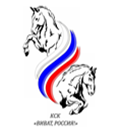 Положение о соревнованиях по выездке «Открытие зимнего сезона по выездке»Положение о соревнованиях по выездке «Открытие зимнего сезона по выездке»ДАТА ПРОВЕДЕНИЯ:СТАТУС СОРЕВНОВАНИЙ:КАТЕГОРИЯ СОРЕВНОВАНИЙ:МЕСТО ПРОВЕДЕНИЯ:Регистрационные данныев ФГИС "Меркурий"Специальные условия:13-14 ноября 2021 г.МуниципальныеОткрытые, личные.Классификационные к выполнению и подтверждению разрядных нормативов до II спортивного разряда включительно. КСК «Виват, Россия!»  (НКП «РУСЬ»)Московская область, Ленинский район, д. Орлово.7719445770 ООО «Конный Парк»142714, Московская область, Ленинский район, с/п Молоковское, территория СХПК «Колхоз-племзавод им М. Горького» поле №II ПЗ, участок 3RU4131294Муниципальные соревнования проводятся в рамках Межрегиональных спортивных соревнований «Открытие зимнего сезона по выездке среди спортсменов ЦФО»Правилами вида «Конный спорт» утв. Приказом от Минспорттуризма России № 818 от 27.07.2011 г., в действующей редакции.Общим регламентом FEI, 23-е изд., с изм. на 01.01.2021 г.Ветеринарным регламентом FEI, 14-е изд., действ. на 01.01.2021 г.Ветеринарным Регламентом ФКСР, утв. 14.12.2011 г., действ. с 01.01.2012 г.Правилами соревнований FEI по выездке, 25-е изд., действ. с 01.01.2021 г.Регламентом ФКСР по конному спорту, утв. 07.02.2017 г., с изм. на 01.01.2021 г.Правилами FEI по антидопинговому контролю и медикаментозному лечению лошадей (2-е изд., действ. с 01.01.2021)Всеми действующими поправками к указанным выше документам, принятыми в установленном порядке и опубликованными ФКСР.Настоящим Положением о соревнованиях.        Факт участия в соревнованиях подразумевает, что Участники выражают свое безусловное согласие с тем, что их инициалы (имена, отчества, фамилии), дата рождения, изображения, фото- и видеоматериалы, а также интервью и иные материалы о них могут быть использованы в рекламных и иных коммерческих целях, направленных на продвижение спортивных мероприятий, в какой бы то ни было форме, как на территории Российской Федерации, так и за рубежом в течение неограниченного срока и без выплаты каких-либо вознаграждений.Директор турнираКарпова Дарьятел. +7 916 833 91 68ФИОКатегорияРегионГлавный судья:Мартьянова В.В.ВКМосковская обл.Судья – член Гранд Жюри:Баканова М.С.1КВладимирская обл.Судья – член Гранд Жюри:Гурьянова Г.В.ВКМосковская обл.Технический делегат ФКСР:Гурьянова Г.В.ВКМосковская обл.Главный секретарь:Гунева Е.О.1КМосковская обл.Ассистент Главного секретаряВдовенко Ю.В.2КМосковская обл.Шеф-стюард:Кошелева Е.В.1КМоскваСоревнования проводятсяВ манеже Тип грунта:ЕврогрунтРазмеры боевого поля:86 х 34 мРазмеры разминочного поля:20 х 60 м.Приглашенные регионыНе регламентируетсяКатегории приглашенных участников*/**/***/****:Всадники на лошадях и пони.Взрослые спортсмены: Всадники 2005 г.р. и старше на лошадях 7 лет и старше (езды уровнем выше СП №1 – лошади 8 лет и старше) (ЦФО);Юниоры и юниорки: Всадники 16-21 год (2005-2000 г.р.) на лошадях 7 лет и старше (ЦФО)Юноши: Всадники 2007 – 2003 г.р. на лошадях 6 лет и старше  (ЦФО); Дети: Всадники 2009 – 2007 г.р. на лошадях 6 лет и старще (ЦФО);Общий зачет Л: Всадники 2009 г.р. и старше, никогда не присваивавшие выше 2 спортивного разряда, на лошадях 6 лет и старше;Общие зачеты: Всадники 2009 г.р. и старше на лошадях 6 лет и старше, не принимающие участие в Общем зачете Л и программах соревнований ЦФО;Спортсмены на молодых лошадях: Всадники 2005 г.р. и старше на лошадях и пони 4/5/6 лет * Всадники, не достигшие 18-ти летнего возраста, не могут выступать на лошадях и пони моложе 6 лет. ** Количество лошадей/пони на одного всадника в езде – не ограничено*** Для всех всадников обязательно ношение защитного шлема. Схема/зачетВсадникЛошадьПредварительный приз. Дети  Командный приз. ДетиЛичный приз. ДетиЗачет для детей на лошадях и пониРедингот, защитный шлемТрензельное оголовьеПредварительный приз. Дети  Командный приз. ДетиЛичный приз. ДетиОбщий зачетФрак/редингот, защитный шлем Трензельное оголовье. Допускается использование хлыста длиной не более 120 смПредварительный приз. Дети  Командный приз. ДетиЛичный приз. ДетиЗачет для спортсменов-любителейФрак/редингот, защитный шлем Трензельное оголовье. Предварительный приз. Юноши.Командный приз. ЮношиЛичный приз. ЮношиЗачет для юношейФрак/редингот, защитный шлемТрензельное/Мундштучное оголовьеПредварительный приз. Юноши.Командный приз. ЮношиЛичный приз. ЮношиОбщий зачет   Фрак/редингот, защитный шлем Трензельное/Мундштучное оголовье, допускается использование хлыста длиной не более 120 смПредварительный приз. Юноши.Командный приз. ЮношиЛичный приз. ЮношиЗачет для спортсменов-любителей Фрак/редингот, защитный шлем Трензельное/Мундштучное оголовьеМалый призФрак/редингот, защитный шлемТрензельное/Мундштучное оголовьеСредний приз №1КЮР Среднего приза №1Фрак, защитный шлемТрензельное/Мундштучное оголовьеБольшой призПереездка Большого призаКЮР Большого призаФрак, защитный шлемМундштучное оголовьеСоревнования для лошадей 4/5/6 летРедингот, защитный шлемТрензельное оголовье, допускается использование хлыста длиной не более 120 смЭКВИ №1Фрак/редингот, защитный шлемТрензельное оголовьеВетеринарная выводка заменяется ветеринарным осмотром по прибытии.                С 01.01.2018 года все ветеринарные свидетельства по перевозке лошадей оформляются в электронном виде.               Ветеринарный врач соревнований – Иванова И.В.Ветеринарному врачу соревнований при въезде на территорию проведения соревнований предоставляется ветеринарное свидетельство (сертификат).Жеребьевка участников будет проводиться 10 ноября (удаленно).4 сентября(суббота)ХХ: ХХМАЛЫЙ ПРИЗ - Общий зачет- Взрослые спортсмены (ЦФО) (итоговый протокол будет сформирован на основании технических результатов общего зачета)ХХ: ХХКОМАНДНЫЙ ПРИЗ, юниоры- Общий зачет - Юниоры и юниорки (ЦФО) ХХ: ХХПРЕДВАРИТЕЛЬНЫЙ ПРИЗ, юноши3 зачёта:- Общий зачёт- Общий зачет Л- Юноши и девушки (ЦФО) ХХ: ХХКОМАНДНЫЙ ПРИЗ, дети (2020 г.)3 зачёта:- Мальчики и девочки (ЦФО) - Общий зачёт- Общий зачет ЛХХ:ХХПРЕДВАРИТЕЛЬНАЯ ЕЗДА для 5-летних лошадей- Зачет для спортсменов на лошадях 5  летХХ:ХХПРЕДВАРИТЕЛЬНАЯ ЕЗДА для 6-летних лошадей, - Зачет для спортсменов на лошадях 6  лет ХХ:ХХЕЗДА для 4-летних лошадей- Зачет для спортсменов на лошадях 4  лет ХХ:ХХЕЗДА по выбору(кроме езд, входящих в основную программу турнира)5 сентября(воскресенье)ХХ: ХХПРЕДВАРИТЕЛЬНЫЙ ПРИЗ, Тест А, дети (2020 г.)3 зачёта:- Мальчики и девочки (ЦФО)- Общий зачёт- Общий зачет ЛХХ: ХХКОМАНДНЫЙ ПРИЗ, юноши 3 зачёта:- Юноши и девушки (ЦФО)- Общий зачёт- Общий зачет Л ХХ: ХХСРЕДНИЙ ПРИЗ №1- Взрослые спортсмены (ЦФО)- Общий зачетХХ: ХХПРЕДВАРИТЕЛЬНЫЙ ПРИЗ, юниоры- Юниоры и юниорки (ЦФО)- Общий зачетХХ:ХХЭКВИ №1- Общий зачет Л ХХ:ХХЕЗДА для 5-летних лошадей – ФИНАЛ- Зачет для спортсменов на лошадях 5 лет ХХ:ХХЕЗДА для 6-летних лошадей – ФИНАЛ- Зачет для спортсменов на лошадях 6  лет ХХ:ХХЕЗДА по выбору(кроме езд, входящих в основную программу турнира)Общее количество участвующих спортивных пар в день – не более 80 пар. Зачеты формируются в порядке поступления заявок.Порядок проведения езд может изменяться в зависимости от количества участников в зачетах и количества судейских бригад.Оргкомитет оставляет за собой право  перенести начало соревнований в зависимости от количества поданных заявок.Оргкомитет оставляет за собой право увеличить/уменьшить количество дней соревнований в зависимости от количества поданных заявок.         Победитель и призёры каждой езды определяются по наивысшему проценту. В случае равенства процентов за призовое место победитель и призеры определяются по среднему значению итогового процента из 3 судей (см. ст. 434.3.1 Правил FEI по выездке, 25-я ред. от 01.01.2020 г.).           В случае равенства процентов за призовое место в Детских ездах FEI победитель и призеры определяются по наивысшему результату за технику исполнения.          В случае равенства процентов за другие места, всадники занимают одинаковые места.        Абсолютное Первенство определяется среди спортсменов ЦФО по наибольшей сумме %, полученных спортсменами по итогам 2х соревнований:            В случае равенства процентов за призовые места, лучшим будет признан спортсмен, имеющий лучший процент в соревновании Командный приз (в категориях дети/юноши/юниоры) или Средний приз №1 (взрослые).                 Утвержденные протоколы соревнований (технические результаты) и отчет Технического делегата организаторы представляют в ФКСР и ФКСМО в течение 3-х дней по окончании соревнований.             Награждение победителей и призеров проводится сразу по окончанию езды в пешем строю. В каждой езде награждаются три призовых места если в зачете участвуют 6 пар и больше. Если в зачёте участвуют от 3 до 5 пар -  награждается только 1 место. Если в зачете участвует менее 3 пар – результат фиксируется, но награждение не проводится.             Победители соревнований в каждой программе награждаются Кубками,  медалями и грамотами. Призеры соревнований в каждой программе награждаются медалями и грамотами. Лошади награждаются розетками.  Победители и призеры Абсолютного Первенства ЦФО в каждой возрастной группе награждаются Кубками,  медалями и грамотами. Лошади награждаются розетками.           Организаторы оставляют за собой право объединять зачеты.           Организаторы соревнований оставляют за собой право учреждать дополнительные памятные призы и подарки.                Гостевая конюшня1500 руб./сутки без фуража*2000 руб./сутки с кормами***расчетный период тарифа: с 08:00 до 08:00, каждые начатые сутки оплачиваются в полном объеме; кормление лошадей и отбивка денников конюхами КСК - не предоставляется, корма и опилки приобретаются отдельно, в стоимость включена единоразовая подстилка
** расчетный период тарифа: с 08:00 до 08:00, каждые начатые сутки оплачиваются в полном объеме; кормление лошадей и отбивка денников конюхами КСК - не предоставляется, опилки приобретаются отдельно, в стоимость включена единоразовая подстилка*расчетный период тарифа: с 08:00 до 08:00, каждые начатые сутки оплачиваются в полном объеме; кормление лошадей и отбивка денников конюхами КСК - не предоставляется, корма и опилки приобретаются отдельно, в стоимость включена единоразовая подстилка
** расчетный период тарифа: с 08:00 до 08:00, каждые начатые сутки оплачиваются в полном объеме; кормление лошадей и отбивка денников конюхами КСК - не предоставляется, опилки приобретаются отдельно, в стоимость включена единоразовая подстилкаОсновная конюшня2000 руб./сутки без фуража*2500 руб./сутки с кормами***расчетный период тарифа: с 08:00 до 08:00, каждые начатые сутки оплачиваются в полном объеме; кормление лошадей и отбивка денников конюхами КСК - не предоставляется, корма и опилки приобретаются отдельно, в стоимость включена единоразовая подстилка
** расчетный период тарифа: с 08:00 до 08:00, каждые начатые сутки оплачиваются в полном объеме; кормление лошадей и отбивка денников конюхами КСК - не предоставляется, опилки приобретаются отдельно, в стоимость включена единоразовая подстилка*расчетный период тарифа: с 08:00 до 08:00, каждые начатые сутки оплачиваются в полном объеме; кормление лошадей и отбивка денников конюхами КСК - не предоставляется, корма и опилки приобретаются отдельно, в стоимость включена единоразовая подстилка
** расчетный период тарифа: с 08:00 до 08:00, каждые начатые сутки оплачиваются в полном объеме; кормление лошадей и отбивка денников конюхами КСК - не предоставляется, опилки приобретаются отдельно, в стоимость включена единоразовая подстилкаДополнительные опилки (брикет)350 рублейПодключение коневоза к электричеству700 рублей/суткиСено (тюк)350 рублейСтартовый взнос:       - 2 500 рублей за каждый старт.             Оргкомитет соревнований обеспечивает судейство и осуществляет контроль за выполнением требований и правил российских соревнований, обеспечивает техническое обслуживание соревнований, а также оказание первой медицинской помощи во время соревнований.                   За счет Оргкомитета соревнований финансируются следующие статьи расходов: оплата работы судейской коллегии соревнований, приобретение наградной атрибутики, канцелярских товаров, оплата дежурства машины «скорой помощи» на соревнованиях.            Оплата проезда, расходы по командированию спортсменов, тренеров, коноводов, водителей, доставка, кормление и размещение лошадей, оплата ветеринарных услуг – за счет командирующих организаций и заинтересованных лиц.    